Complete and return this form to renee.blessing@hsmai.org to subscribe your resort to the Resort Best Practices Roundtable.Submit payment for the $500 subscription fee which includes:One representative at the annual face-to-face roundtable meeting (week of June 27 in Orlando, FL)An exclusive annual benchmarking report* (data submission is required to receive this)Monthly virtual roundtable meetings on the 3rd Friday of each monthHave at least one (1) HSMAI member on property at the resort. Learn more at https://americas.hsmai.org/join/. Please invoice me for the $500 registration fee. I’d like to pay the registration fee now.Please invite the following to join the Roundtable, and let them I know I referred them:For questions or more information, contact Renee Blessing at renee.blessing@hsmai.org or 614.306.6899*For the benchmarking study, no individual resort’s statistics will be shown to any other participating resort. It will only be combined with others to create averages and, if shown, will be coded by number or letter so only the specific resort will know which data point refers to their data.RESORT BEST PRACTICES ROUNDTABLESubscription Application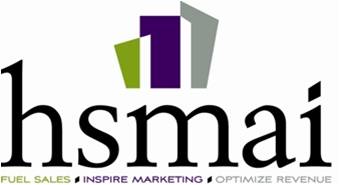 Property Name:Primary Contact Name:Primary Contact Title:Primary Contact Phone:Primary Contact Email:SUBSCRIBER REQUIREMENTSPAYMENTCard Type: American Express		 Mastercard		 VisaCard Number:Expiration Date:Cardholder Name:Signature:REFERRALProperty Name:Contact Name:Title:Phone:Email: